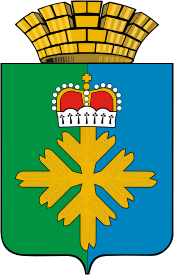 ДУМА ГОРОДСКОГО ОКРУГА ПЕЛЫМСЕДЬМОЙ  СОЗЫВЧЕТВЕРТОЕ ЗАСЕДАНИЕРЕШЕНИЕот 23.12.2021 г. № 36/4п. ПелымВ соответствии с частью 13 статьи 20 Жилищного кодекса Российской Федерации, Федеральным законом от 31 июля 2020 года № 248-ФЗ «О государственном контроле (надзоре) и муниципальном контроле в Российской Федерации», Положением о муниципальном жилищном контроле на территории городского округа Пелым, утвержденным решением Думы городского округа Пелым от 19.08.2021 № 34/48,  Уставом города городского округа Пелым, Дума городского округа ПелымРЕШИЛА:	1. Утвердить индикаторы риска нарушения обязательных требований, используемые в качестве основания для проведения внеплановых проверок при осуществлении муниципального жилищного контроля на территории городского округа Пелым (прилагается).	2. Опубликовать настоящее решение в информационной газете «Пелымский вестник», разместить на официальном сайте городского округа Пелым в информационно-телекоммуникационной сети «Интернет».УТВЕРЖДЕНЫрешением Думы городского округа Пелым от 23.12. 2021 г. № 36/4 Индикаторы риска нарушения обязательных требований, используемые в качестве основания для проведения внеплановых проверок при осуществлении муниципального жилищного контроля на территории городского округа Пелым1. Двукратный и более рост количества обращений за единицу времени (месяц, шесть месяцев, двенадцать месяцев) в сравнении с предшествующим аналогичным периодом и (или) с аналогичным периодом предшествующего календарного года, поступивших в адрес органа муниципального жилищного контроля от граждан, являющихся пользователями помещений в многоквартирном доме, информации от органов государственной власти,                        из средств массовой информации о фактах нарушений обязательных требований, установленных частью 1 статьи 20 Жилищного кодекса Российской Федерации.2. Выявление в течение трех месяцев более пяти фактов несоответствия сведений (информации), полученных от гражданина, являющегося пользователем помещения в многоквартирном доме, информации от органов государственной власти, из средств массовой информации и информации, размещённой контролируемым лицом в государственной информационной системе жилищно-коммунального хозяйства (далее – система). 3. Отсутствие в течение трех и более месяцев актуализации информации, подлежащей раскрытию, в системе.4. Введение в отношении подконтрольного субъекта процедуры наблюдения по заявлению о признании должника банкротом, или признание поднадзорного субъекта несостоятельным (банкротом). Об утверждении индикаторов риска нарушения обязательных требований, используемых в качестве основания для проведения внеплановых проверок при осуществлении муниципального жилищного контроля на территории городского округа Пелым Глава городского округа Пелым                                                                                             Ш.Т. Алиев Председатель Думы городского округа Пелым                                                                                                                     Т.А. Смирнова